nstitutoJosé C. Paz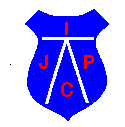 NIVEL SECUNDARIO  DIEGEP 4312PROYECTO DE CONTINUIDAD PEDAGÓGICATERCERA ETAPAINTEGRACIÓN DE APRENDIZAJES¿QUÉ APRENDIMOS?NIVEL: SECUNDARI0MATERIA: Física Clásica y ModernaCURSOS: 6to NaturalesPROFESORES A CARGO:Profesora: Mancabelli Betiana  Correo: betianamancabelli@gmail.comENCUENTROS VIRTUALES:Profesora Mancabelli: Lunes 4/05 9:00 hs  Los encuentros virtuales serán con la aplicación jitsi meet La cual se enviará la invitación a los preceptores 10 minutos antes que comience la misma.FECHA DE ENTREGA  O PRESENTACIÓN FINAL RESPETAR LA FECHA DE ENTREGA, 25/05 al correo o mediante el clasroom.Recordar  poner en ASUNTO apellido y curso para enviar el correo con la actividad de manera correcta.OBJETIVOS DE APRENDIZAJE A CONSIDERAR PARA LA INTEGRACIÓN1) Comprender el concepto de superposición de movimientos como una herramienta poderosa.2) Resolver situaciones problemáticas relacionadas con la cinemática del punto y la dinámica3) Graficar correctamente variables dependientes en función de variables dependientes en el campo de la física.4) Utilizar correctamente las ecuaciones de la físico-matemática con sus correspondientes unidades.CONTENIDOS : El reconocimiento y la valoración de la historicidad de la física (en particular de la evolución de sus teorías y paradigmas) de sus vínculos con otros campos científicos (matemática, computación, etc.) y de las nuevas ciencias a las que su fusión con otras disciplinas dio origen (astrofísica, biofísica, fisicoquímica, geofísica, etc)Unidad 1 Mecánica clásica, movimientos, descripción mediante gráficos y ecuaciones.Parámetros de movimientos: Velocidad, Aceleración.CRITERIOS DE EVALUACIÓN  *Interpretación de consignas.*Planteo de situaciones problemáticas.*Utilización de ecuaciones.*Interpretación de gráficos y  esquemas.*Uso coherente de unidades.*Uso del lenguaje científico específico.*Claridad, sencillez y prolijidad.*Conocimiento general de los conceptos teóricos.*Entrega de trabajos prácticos, construcciones en tiempo y forma.PROPUESTA PEDAGÓGICA:               Buen día/ tardes, familias y alumnos en esta etapa vamos a concentrarnos y repasar todo lo que fuimos trabajando de manera virtual, ustedes con los libros y páginas de internet, mis videos explicativos  y yo evacuando la mayor cantidad de dudas por correo electrónico. La idea de esta etapa es poder observar en la vida cotidiana, es decir, en el día a día en nuestras casas todos los temas que fuimos trabajando de a poco. ActividadRepaso MRULa propuesta es la siguiente con las cosas que tengan en casa intentar armar una rampa/ pista que sea del largo que ustedes prefieran/quieran y utilizar algún autito de juguete, pelotita, cualquier elemento móvil que pueda deslizarse sobre la misma.Luego de tener todo armado primeramente medir sus propias variables, es decir medir cuanto es el largo de la pista realizada, y luego cronometrar  cuando dejan deslizar su móvil por la misma. Con los datos obtenidos calcular la velocidad con la fórmula de MRU.Sacar foto o filmar la experiencia. (si es posible)Las imágenes obtenidas, o video, más los datos de las variables obtenidos presentarlo en un power point, con el cálculo pertinente de la velocidad.En el caso de no poder realizarlo mediante power point o word, pueden realizarlo en la carpeta y enviarme por separado las imágenes de su pista casera.Práctica MRUVUn auto viaja con una velocidad de 108km/h y acelera a razón de 5m/s2 ¿Qué distancia recorrió a los 120 seg?Un cuerpo que se mueve a una velocidad de 10m/s es frenado hasta alcanzar el reposo en 3 segundos. Calcular el valor de la desaceleración.Una moto se  desplaza con MRUV partiendo del reposo con una aceleración de 6m/seg, calcular:¿Qué velocidad tendrá a los  10s?¿Qué distancia habrá recorrido a los 40 segundos de la partida?Los ejercicios deberán realizarlos en la carpeta, copiarlos e indicar para cada caso los datos, y la resolución.SUGERENCIAS ESPECÍFICAS PARA LA RESOLUCIÓN DE ACTIVIDADES:La actividad la pueden realizar en la carpeta, o en un word, o si se animan en un power point. Las imágenes pueden ser sacadas de internet, dibujadas o sacadas de manera casera con su cámara del celular.Antes de comenzar a realizar la actividad, esperar al encuentro virtual para poder explicarles a todos en conjunto como resolverlo y poder evacuar todas las dudas. Respetar los tiempos y las fechas de entrega que se pautan en el trabajo de continuidad pedagógica. Deberán trabajar con los dos PCP anteriores que venimos realizando en la cursada, para poder repasar si es necesario.